บันทึกข้อความ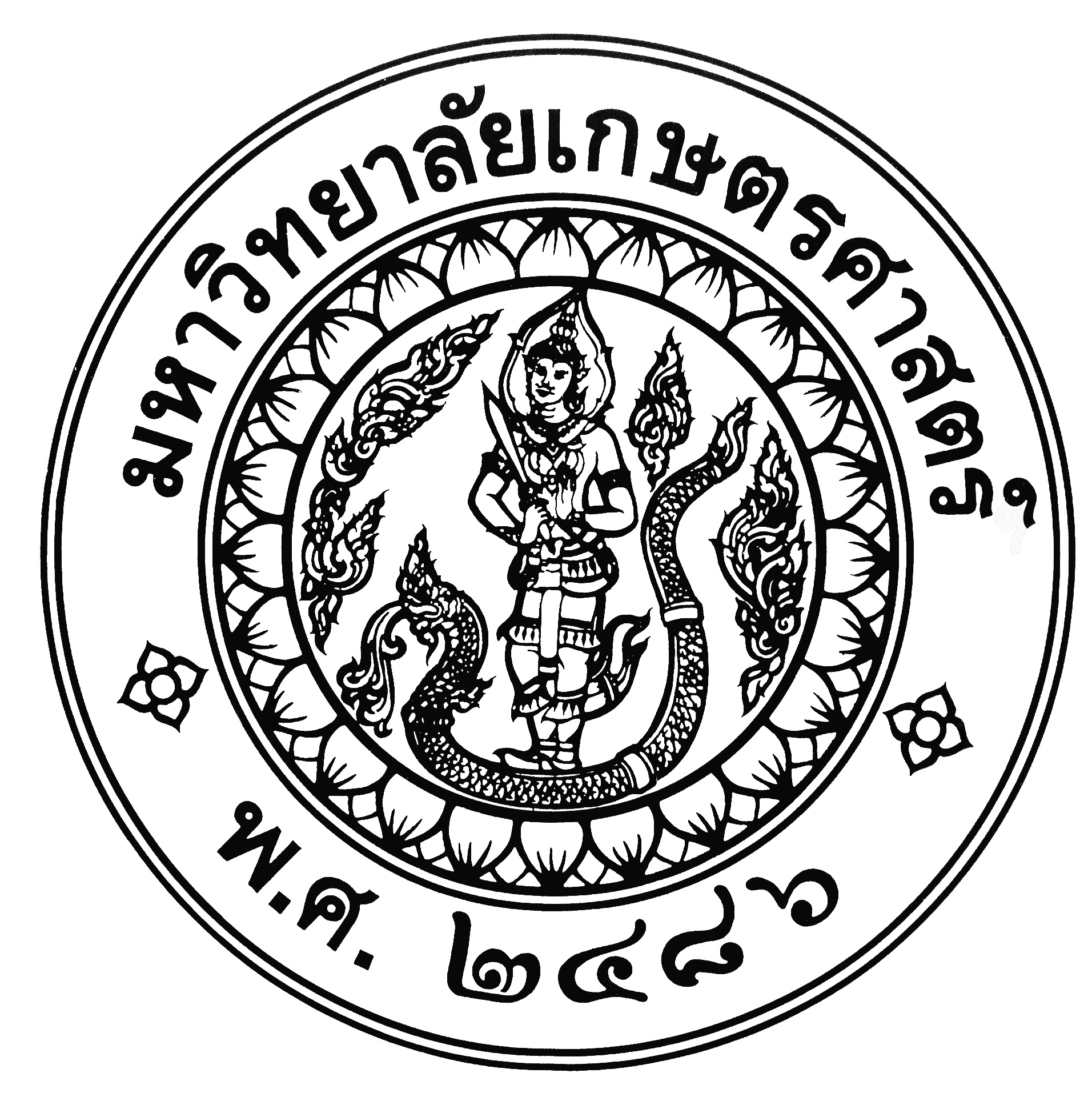 ส่วนงาน  ............................................................................	โทร. ..............................................................ที่  อว ...................................................................................	วันที่ ............................................................. เรื่อง	ขออนุมัติเปลี่ยนแปลง/เพิ่มเติมรายชื่ออาจารย์ผู้รับผิดชอบหลักสูตร/อาจารย์ประจำหลักสูตร	ของหลักสูตร...........................................................สาขาวิชา............................................................เรียน  คณบดีบัณฑิตวิทยาลัย	ด้วย หลักสูตร...........................................................สาขาวิชา..........................................................มีความประสงค์ขออนุมัติเปลี่ยนแปลง/เพิ่มเติมรายชื่ออาจารย์ผู้รับผิดชอบหลักสูตร/อาจารย์ประจำหลักสูตร เพื่อ..........................................................................(ระบุเหตุผล).................................................................................... ตามรายละเอียดดังเอกสารแนบ	ทั้งนี้ การขออนุมัติเปลี่ยนแปลง/เพิ่มเติมรายชื่ออาจารย์ผู้รับผิดชอบหลักสูตร/อาจารย์ประจำหลักสูตรในครั้งนี้ ได้ผ่านความเห็นชอบจากที่ประชุมคณะกรรมการประจำคณะ................................................ ครั้งที่...............เมื่อวันที่ .........................................................เรียบร้อยแล้ว	จึงเรียนมาเพื่อโปรดพิจารณา